GrejbankKrible Krable kasse - LandgrejKassen indeholder: 10 tovejs lup 10 forstørrelsesglas med håndtag 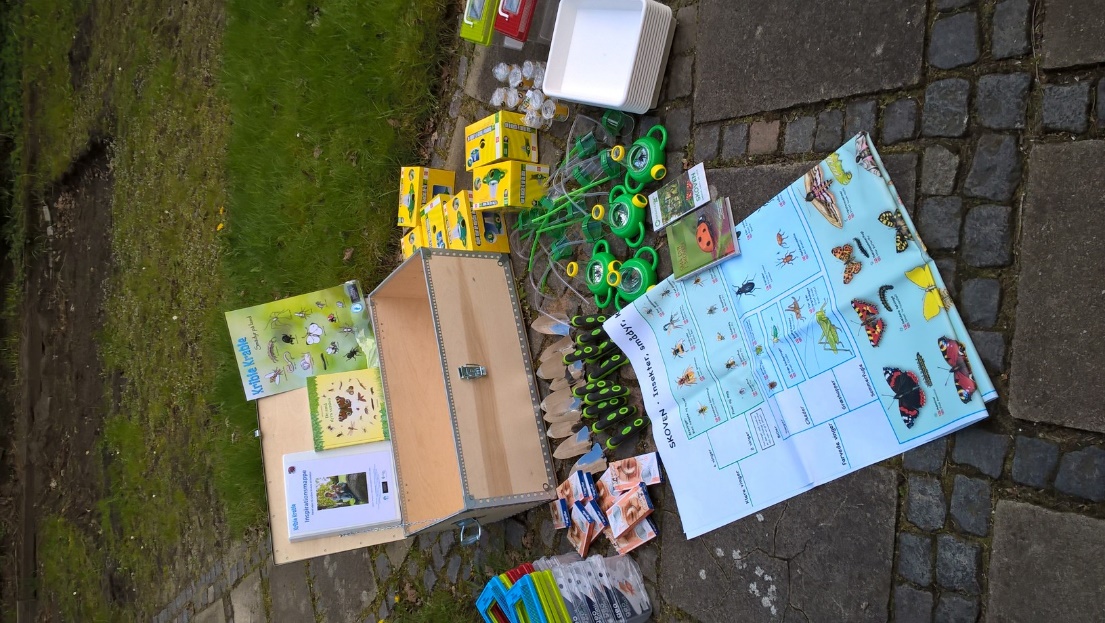 10 linsedåser 10 insektsuger 10 planteske i metal 10 sorteringsbakker 10 terrarium med låg 1 L 2 terrarium med låg 2.5 L 1 Foldetavle – skovens smådyr 1 bestemmelsesdug – skoven 1 bog ”Smådyr i skoven” 1 bog ”De små dyrs verden” 1 lamineret A3 planche med smådyr på land PRIS: GratisVilkårKrible Krable kassen afhentes på Naturskolen, Kapt. Undallsvej 1, 8800 Viborg og afleveres som modtaget, rengjort og optalt. Kan lånes i 14 dage Kontakt Michael Winther på miw@viborg.dk for afhentning.